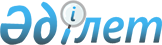 Каспий құбыр арнасы консорциумы туралыҚазақстан Республикасы Президентiнiң Жарлығы 1997 жылғы 19 сәуiрдегi N 3464



          Каспий құбыр арнасы консорциумын құру туралы шарттарды iске
асыру мақсатында және олардың Қазақстан Республикасының мұнай
саласын стратегиялық дамытудағы айрықша маңыздылығын ескере отырып
қаулы етемiн:




          1. Қазақстан Республикасы Үкiметiнiң Каспий құбыр арнасы
консорциумының қызметiне байланысты шарттарды мақұлдау жөнiндегi
ұсынысы қабылдансын.




          2. Қазақстан Республикасының Ұлттық Банкi:




          1) "Каспий құбыр арнасы консорциумы - К" (бұдан былай "КҚК-К"
АҚ-ы деп аталады) акционерлiк қоғамына қатысты сұйық көмiр сутегiн
тасымалдау жөнiндегi қызмет экспортынан шетел валютасымен алынатын 
түсiмдi осы Жарлықтың 1-тармағында көрсетiлген шарттар қолданылатын 
кезеңде мiндеттi сатуды енгiзбейтiн болсын;




          2) Қазақстан Республикасының аумағындағы, сол сияқты одан
тысқары жерлердегi банктерде шетел валютасымен "КҚК-К" АҚ-ның
шоттарын ашуды қамтамасыз етсiн;




          3) "КҚК-К" АҚ-ға Қазақстан Республикасының резиденттерiнен
сұйық көмiр сутегiн тасымалдау жөнiндегi қызметi үшiн шетел
валютасын алуына рұқсат етiлсiн.




          3. Осы Жарлық қол қойылған күнiнен бастап күшiне енедi.





     Қазақстан Республикасының
          Президентi


					© 2012. Қазақстан Республикасы Әділет министрлігінің «Қазақстан Республикасының Заңнама және құқықтық ақпарат институты» ШЖҚ РМК
				